   Α.Π.: 3799	                                                                                                                       Αθήνα, 21 Μαρτίου 2019Ολοκληρωμένο Εκπαιδευτικό Πρόγραμμα  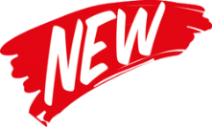 Συστηματικής Εκμάθησης της Αγγλικής ΓλώσσαςBUSINESS ENGLISH ΚΑΙ INSURANCE ENGLISHΣε Περιβάλλον Ψηφιακής Εκπαίδευσης, e-learningΠαρουσίαση και Έναρξη Εκπαιδευτικού Προγράμματος: Τετάρτη, 17 Απριλίου 2019, 16.00-18.00Το Ελληνικό Ινστιτούτο Ασφαλιστικών Σπουδών ανακοινώνει στα Μέλη του και το εκπαιδευτικό του κοινό, την εξαιρετικά σημαντική συνεργασία του με τον εγνωσμένου κύρους και ιστορικό Εκπαιδευτικό Οργανισμό Εκμάθησης Ξένων Γλωσσών LINGUAPHONE, η οποία εκφράζεται στο Ολοκληρωμένο Εκπαιδευτικό Πρόγραμμα Εκμάθησης της Αγγλικής Γλώσσας με έμφαση σε θέματα λειτουργικής αξιοποίησης της ορολογίας Business English και Insurance English. Το εν λόγω Εκπαιδευτικό Πρόγραμμα οδηγεί τους αποφοίτους του σε Πιστοποιημένους Τίτλους Επάρκειας τους στην Αγγλική Γλώσσα, καθώς και σε αντίστοιχους Τίτλους Επάρκειας Business English και Insurance English.Το Εκπαιδευτικό Πρόγραμμα εξελίσσεται σε περιβάλλον ψηφιακής εκπαίδευσης, e-learning, είναι ταχύρρυθμο και απολύτως προσαρμόσιμο στο επίπεδο γνώσεων Αγγλικής Γλώσσας των σπουδαστών του, ενώ παρέχει πλήρη χρονική ευελιξία αποδοτικής παρακολούθησής του από το εκπαιδευτικό του κοινό. Το Εκπαιδευτικό Πρόγραμμα αποτελεί καινοτομική συνεισφορά του Ινστιτούτου και της LINGUAPHONE στα ενδιαφερόμενα Στελέχη και τους Ασφαλιστικούς Διαμεσολαβητές της αγοράς μας, καθώς ισχυροποιεί περαιτέρω την τεχνογνωσία τους, την απόδοση της εργασίας τους και τις προοπτικές εξέλιξής τους στο ευρύτερο περιβάλλον των Επιχειρήσεων, της οικονομίας μας και των διεθνών ευκαιριών εργασίας και συνεργασιών. Περιγραφή και ΘεματολογίαΗ Αγγλική Γλώσσα αποτελεί τον πλέον σημαντικό «μοχλό» ανάπτυξης της διεθνούς επικοινωνίας μας και προάγει τις δυνατότητες μας να κινηθούμε αποτελεσματικά στον σύγχρονο παγκοσμιοποιημένο «κόσμο» των επιχειρήσεων. Ειδικότερα, η επικοινωνία στη Διεθνή Ασφαλιστική Αγορά, έχει και αυτή ως «διαβατήριο» της, την άριστη γνώση της Αγγλικής Γλώσσας.  Μόνο που αυτό δεν φθάνει, καθώς η επιχειρησιακή και η ασφαλιστική ορολογία είναι εξαιρετικά εξειδικευμένες, απαιτητικές και εκτεταμένες σε πλείστα όσα πεδία εφαρμογής και ανάπτυξης της ευρύτερης οικονομικής και της ειδικότερης ασφαλιστικής δραστηριότητας.  Επομένως, η άρτια και βαθιά γνώση της Αγγλικής Γλώσσας, της  επιχειρησιακής και ασφαλιστικής ορολογίας της, των εννοιών της και του περιεχομένου της, καθώς και η δυνατότητα άψογης έκφρασης και διατύπωσής της, συνιστούν απαραίτητη προϋπόθεση περαιτέρω επαύξησης της επαγγελματικής επάρκειας των Στελεχών Επιχειρήσεων και των Ασφαλιστικών Διαμεσολαβητών της αγοράς μας, αλλά και σημαντικότατο μέλημα τους. 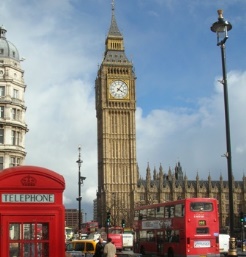 Αυτή η απαίτηση αποκτά ακόμη μεγαλύτερες διαστάσεις σήμερα, καθώς στην ασφαλιστική μας αγορά παρατηρούμε πλειάδα πολυεθνικών επιχειρήσεων ή ελληνόκτητων ασφαλιστικών επιχειρήσεων που συναλλάσσονται ή συνεργάζονται με ξένους εταίρους ή διεθνείς ασφαλιστικές εταιρίες και οργανισμούς, όπου η Αγγλική Γλώσσα και η ικανότητα διατύπωσης σωστής αγγλικής ορολογίας, αποτελούν απαραίτητα στοιχεία της εργασιακής μας καθημερινότητας.Το Εκπαιδευτικό Πρόγραμμα διευκολύνει πολύ την επικοινωνία Στελεχών Επιχειρήσεων και Ασφαλιστικών Διαμεσολαβητών στην Αγγλική Γλώσσα, αφού εστιάζει το ενδιαφέρον του στην εκμάθηση της επιχειρησιακής και της ασφαλιστικής ορολογίας και στη διατύπωση τους, κατά τρόπο ακριβή, επαρκή και σωστό.Η θεματολογία του Εκπαιδευτικού Προγράμματος, έχει ανά εκπαιδευτικό επίπεδο, ως εξής:  1ο Μαθησιακό ΕπίπεδοBasic English Language Level 2o Μαθησιακό ΕπίπεδοIntermediate English Language Level 3o Μαθησιακό ΕπίπεδοAdvanced English Language Level 4o Μαθησιακό ΕπίπεδοBusiness English Level 5ο Μαθησιακό ΕπίπεδοInsurance English LevelΟι σπουδαστές του Εκπαιδευτικού Προγράμματος, μπορούν να ενταχθούν στο κατάλληλο μαθησιακό επίπεδο του ενδιαφέροντός τους, είτε κατόπιν επιλογής τους, στηριζόμενης στην αντίληψή τους περί του επιπέδου επάρκειάς τους στην Αγγλική Γλώσσα, είτε, πιο σωστά, κατόπιν ειδικού test αξιολόγησης γνώσεων, υπό την αιγίδα της LINGUAPHONE.Μαθησιακό ΜοντέλοΤο μαθησιακό μοντέλο του Εκπαιδευτικού Προγράμματος είναι εξαιρετικά αποτελεσματικό και ευέλικτο, αφού αξιοποιεί τα πλέον σύγχρονα εκπαιδευτικά «εργαλεία» εκμάθησης της Αγγλικής Γλώσσας και της ορολογίας της, τα πλέον καινοτομικά συστήματα προσομοίωσης «ζωντανών» συνθηκών εκμάθησης Ξένων Γλωσσών, αποδοτικές μεθόδους μαθησιακής διάδρασης και πλήρεις δυνατότητες καθοδήγησης των σπουδαστών από εμπειρότατους και εξειδικευμένους Καθηγητές της Αγγλικής Γλώσσας και της ορολογίας της. Η ευελιξία του Εκπαιδευτικού Προγράμματος συνίσταται στην υλοποίησή του σε περιβάλλον ασύγχρονης ψηφιακής εκπαίδευσης, e-learning, στοιχείο που επιτρέπει στο εκπαιδευτικό κοινό να επιλέγει τις ημέρες και τις ώρες ενασχόλησής του με το Εκπαιδευτικό Πρόγραμμα, κατά τη βούλησή του και τις χρονικές δυνατότητές του. Διάρκεια Εκπαιδευτικού ΠρογράμματοςΚάθε μαθησιακό επίπεδο του Εκπαιδευτικού Προγράμματος ολοκληρώνεται κατά τον ρυθμό απόδοσης καθενός εκ των εκπαιδευομένων, ξεχωριστά και αναλόγως των «επενδυόμενων» ωρών ενασχόλησης με τις εκπαιδευτικές και τις εξεταστικές απαιτήσεις του. Ενδεικτικά και κατά μέσον όρο, κάθε Μαθησιακό Επίπεδο εμπεριέχει διδακτέα ύλη η οποία μπορεί να αφομοιωθεί εντός πενήντα (50) ωρών συστηματικής ενασχόλησης με τις εκπαιδευτικές και εξεταστικές απαιτήσεις της. Ο εν λόγω χρόνος ενασχόλησης εξαρτάται από τη συστηματική προσέγγιση του Εκπαιδευτικού Προγράμματος, από κάθε εκπαιδευόμενο, ξεχωριστά. Σε κάθε περίπτωση, το Εκπαιδευτικό Πρόγραμμα θα παραμείνει «ανοικτό» και στη διάθεση καθενός εκ των εκπαιδευομένων του, έως ότου τα μαθησιακά του επίπεδα ολοκληρωθούν από τους σπουδαστές του. Ψηφιακή Πρόσβαση στο Εκπαιδευτικό ΠρόγραμμαΟι σπουδαστές του Εκπαιδευτικού Προγράμματος θα λάβουν ειδικούς κωδικούς πρόσβασης στο ψηφιακό περιβάλλον διεξαγωγής του Προγράμματος, οι οποίοι θα παραμείνουν στη διάθεσή τους, έως την ολοκλήρωση των εκπαιδευτικών και εξεταστικών απαιτήσεών του.Σε ποιους απευθύνεταιΤο Εκπαιδευτικό Πρόγραμμα απευθύνεται σε: α. Στελέχη Ασφαλιστικών Εταιρειών, Εταιρειών Ασφαλιστικής Διαμεσολάβησης και Τραπεζών, που επιθυμούν να ισχυροποιήσουν τις γνώσεις τους στην Αγγλική Γλώσσα, να τις πιστοποιήσουν και, επομένως, να ενισχύσουν την ανταγωνιστικότητά τους, την απόδοση της εργασίας τους και τις προοπτικές επαγγελματικής εξέλιξής τους. 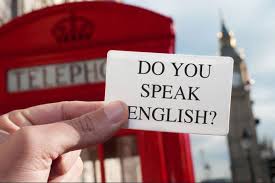 β. Ομοίως, Ασφαλιστικούς Διαμεσολαβητές όλων των βαθμίδων, που επιθυμούν να αποκτήσουν ή να βελτιώσουν περαιτέρω την επάρκειά τους στη λειτουργική αξιοποίηση της Αγγλικής Γλώσσας, της επιχειρησιακής ορολογίας και, πρωτίστως, της ασφαλιστικής, ώστε να διαπλατύνουν τους ασφαλιστικούς τους ορίζοντες και να μπορούν να διεισδύουν αποτελεσματικά στις ξενόγλωσσες πελατειακές αγορές της Χώρας μας και του Εξωτερικού. Ειδικότερα:γ. Στελέχη Ασφαλιστικών Εταιρειών που επικοινωνούν με αλλοδαπούς ομολόγους τους και επιθυμούν να αναπτύξουν περαιτέρω ή να ισχυροποιήσουν την ικανότητα έκφρασης του επιχειρησιακού και ασφαλιστικού λεξιλογίου τους στην Αγγλική Γλώσσα.δ. Στελέχη και Υπαλλήλους Ασφαλιστικών Εταιρειών που έχουν ως καθήκοντα τους τη σύνταξη ασφαλιστικών κειμένων, προτάσεων, προσφορών, μελετών και επιστολών στην Αγγλική Γλώσσα.ε. Ασφαλιστικούς Διαμεσολαβητές όλων των βαθμίδων που συναλλάσσονται με αλλοδαπούς πελάτες, νομικά ή φυσικά πρόσωπα και επιθυμούν να διεισδύσουν περισσότερο στην αγγλόγλωσση περιοχή της ασφαλιστικής αγοράς μας.στ. Στελέχη και Υπαλλήλους Τραπεζών, που διαχειρίζονται θέματα ασφαλιστικού ενδιαφέροντος και συναλλάσσονται με αγγλόγλωσσους πελάτες τους.Ευρύτερα:ζ. Όσους επιθυμούν να αποκτήσουν ή βελτιώσουν αισθητά την προφορική και γραπτή επάρκειά τους στην Αγγλική Γλώσσα, προς τον σκοπό ενίσχυσης της επαγγελματικής λειτουργικότητάς τους και της εργασιακής τους προοπτικής. Στόχοι Εκπαιδευτικού Προγράμματος Το Εκπαιδευτικό Πρόγραμμα έχει τους ακόλουθους κύριους στόχους:α. Να εγγυηθεί στο εκπαιδευτικό κοινό άριστες δυνατότητες πλήρους, αποτελεσματικής και ταχείας εκμάθησης της Αγγλικής Γλώσσας, καθώς και της επιχειρησιακής και ασφαλιστικής ορολογίας, κατά τρόπο συστηματικό, λειτουργικό και απολύτως χρηστικό.  β.  Να αναπτύξει, μεταξύ των συμμετεχόντων, πλήρεις δυνατότητες προφορικής και γραπτής διατύπωσης επιχειρησιακών και ασφαλιστικών θεμάτων στην Αγγλική Γλώσσα.γ. Να επιτρέψει στο εκπαιδευτικό κοινό την προφορική ή γραπτή «μεταφορά» της επιχειρησιακής και της ασφαλιστικής ορολογίας, από την Ελληνική στην Αγγλική Γλώσσα.δ. Να αξιοποιήσει πιθανή γνώση Αγγλικής Γλώσσας, που ενδεχομένως διαθέτει το εκπαιδευτικό κοινό, ώστε αυτή να ισχυροποιηθεί ακόμη πιο πολύ, να εκταθεί και να εξειδικευθεί στην επιχειρησιακή και την ασφαλιστική ορολογία.ε. Να βελτιώσει περαιτέρω την εργασιακή ανταγωνιστικότητα του εκπαιδευτικού κοινού, δια της δυνατότητας άψογης επικοινωνιακής «κίνησης» στο διεθνές περιβάλλον της οικονομίας και των επιχειρήσεων, ειδικότερα των ασφαλιστικών.Τίτλοι Σπουδών και Πιστοποιήσεις Οι απόφοιτοι του Εκπαιδευτικού Προγράμματος θα λάβουν, κατόπιν επιτυχούς ανταπόκρισής τους στις εξετάσεις εμπέδωσης του θεματικού αντικειμένου, τα κατάλληλα LINGUAPHONE Certificates or Diplomas in English Language Proficiency, καθώς και τις κατάλληλες πιστοποιήσεις επάρκειας Business English και Insurance English. Οι εν λόγω πιστοποιήσεις τυγχάνουν, ευρείας αναγνωρισιμότητας, κύρους και αποδοχής, μεταξύ των παραγόντων της ασφαλιστικής αγοράς μας, ενώ είναι εντεταγμένες στο θεσμικό πλαίσιο πιστοποίησης γνώσεων Αγγλικής Γλώσσας και εξειδικευμένων τομέων της ορολογίας της.Επιστημονικός Υπεύθυνος και Εκπαιδευτικοί Εισηγητές του ΠρογράμματοςΕπιστημονικός Υπεύθυνος του Προγράμματος είναι ο έγκυρος Οργανισμός Εκμάθησης Ξένων Γλωσσών LINGUAPHONE, ενώ εμπειρότατοι Εκπαιδευτικοί Σύμβουλοι και εξειδικευμένοι Εισηγητές του επιμελούνται του Προγράμματος, συντονίζουν τις ενότητές του, διδάσκουν σε αυτό και καθοδηγούν το εκπαιδευτικό του κοινό, ώστε να ανταποκρίνεται αποτελεσματικά στο περιεχόμενό του και να ωφελείται από τα θεματικά αντικείμενά του.     Δίδακτρα ανά Μαθησιακό ΕπίπεδοΕταιρείες – Μέλη ΕΙΑΣεξατομικευμένες συμμετοχές: €100 πολλαπλές συμμετοχές (άνω των τριών): €70 ανά συμμετοχή Εταιρείες - μη Μέλη ΕΙΑΣεξατομικευμένες συμμετοχές: €130 πολλαπλές συμμετοχές (άνω των τριών): €100 ανά συμμετοχήΜέλη ΕΙΑS ALUMNI SOCIETYεξατομικευμένες συμμετοχές: €50 Εξέταστρα Πιστοποίησης ανά Μαθησιακό Επίπεδο: € 20Αιτήσεις Συμμετοχής θα γίνονται δεκτές μέχρι και τη Δευτέρα 15 Απριλίου 2019.Αίτηση Συμμετοχής, επισυνάπτεται ακολούθωςΑΙΤΗΣΗ ΣΥΜΜΕΤΟΧΗΣΟΛΟΚΛΗΡΩΜΕΝΟ ΕΚΠΑΙΔΕΥΤΙΚΟ ΠΡΟΓΡΑΜΜΑΣΥΣΤΗΜΑΤΙΚΗΣ ΕΚΜΑΘΗΣΗΣ ΤΗΣ ΑΓΓΛΙΚΗΣ ΓΛΩΣΣΑΣBUSINESS ENGLISH ΚΑΙ INSURANCE ENGLISHΣε Περιβάλλον Ψηφιακής Εκπαίδευσης, e-learningΣας γνωρίζουμε ότι στο προαναφερόμενο Εκπαιδευτικό Πρόγραμμα, από την Εταιρεία μας _______________ θα συμμετάσχουν οι εξής:  ΟΔΗΓΙΕΣα. Η συμμετοχή Εκπαιδευομένων στα Εκπαιδευτικά Προγράμματα ή Σεμινάρια του Ινστιτούτου κατοχυρώνεται με την υποβολή της παρούσας Αίτησης Συμμετοχής και της εμπρόθεσμης καταβολής των διδάκτρων, σε έναν από τους ακόλουθους τραπεζικούς λογαριασμούς:ALPHA BANK: 114-00-2786006633          EΘΝΙΚΗ: 142/48003627      IBAN: GR8301401140114002786006633       IBAN: GR6501101420000014248003627 ΠΕΙΡΑΙΩΣ: 5032013025-298                   EUROBANK: 0026.0141.47.0200566956     IBAN: GR6801720320005032013025298       IBAN: GR4002601410000470200566956         Εναλλακτικά, τα δίδακτρα μπορούν να καταβληθούν μέσω πιστωτικής κάρτας ή μετρητών στα Γραφεία του ΕΙΑΣ. β. Στο καταθετήριο είναι απαραίτητο να αναγράφονται το ονοματεπώνυμό σας ή η εταιρεία σας, καθώς και ο τίτλος του Εκπαιδευτικού Προγράμματος ή Σεμιναρίου. γ. Αντίγραφο του καταθετηρίου παρακαλούμε να αποστέλλεται στο e- mail eiasinfo@eias.gr ή στον αρ. fax 210 9219917. δ. Το Ινστιτούτο μας επιστρέφει καταβληθέντα δίδακτρα στην περίπτωση ακύρωσης Εκπαιδευτικού Προγράμματος ή Σεμιναρίου και, ακόμη, στην περίπτωση υποβολής έγγραφου σχετικού αιτήματος, τουλάχιστον πέντε (5) εργάσιμες ημέρες προ της έναρξης του Εκπαιδευτικού Προγράμματος ή Σεμιναρίου. Σε άλλη περίπτωση, το Ινστιτούτο μπορεί να διευκολύνει και να συμψηφίσει καταβληθέντα δίδακτρα σε άλλο Εκπαιδευτικό Πρόγραμμα ή Σεμινάριο του ενδιαφέροντος του αιτούντος.ε. Παρακαλούμε να συμπληρώσετε τον τύπο του παραστατικού που επιθυμείτε, ως εξής:Το Ελληνικό Ινστιτούτο Ασφαλιστικών Σπουδών ανταποκρίνεται πλήρως στις προβλέψεις του Κανονισμού Προστασίας Δεδομένων (General Data Protection Regulation) και αξιοποιεί τα προαναφερόμενα στοιχεία αποκλειστικώς και μόνον υπέρ των σκοπών εκπαιδευτικής ενημέρωσης και εξυπηρέτησης των σπουδαστών και αποφοίτων του.ΟΝΟΜΑΤΕΠΩΝΥΜΟΕΠΑΓΓΕΛΜΑΤΙΚΗΙΔΙΟΤΗΤΑΣΤΟΙΧΕΙΑΕΠΙΚΟΙΝΩΝΙΑΣΣΤΟΙΧΕΙΑΕΠΙΚΟΙΝΩΝΙΑΣΔιοικητικό   Ασφ/κός     Άλλη Στέλεχος    Διαμ/τής   Ιδιότητα e-mailτηλ.ΕΙΔΟΣ ΠΑΡΑΣΤΑΤΙΚΟΥΕΙΔΟΣ ΠΑΡΑΣΤΑΤΙΚΟΥΕΙΔΟΣ ΠΑΡΑΣΤΑΤΙΚΟΥΕΙΔΟΣ ΠΑΡΑΣΤΑΤΙΚΟΥΕΙΔΟΣ ΠΑΡΑΣΤΑΤΙΚΟΥΕΙΔΟΣ ΠΑΡΑΣΤΑΤΙΚΟΥΕΙΔΟΣ ΠΑΡΑΣΤΑΤΙΚΟΥΕΙΔΟΣ ΠΑΡΑΣΤΑΤΙΚΟΥΕΙΔΟΣ ΠΑΡΑΣΤΑΤΙΚΟΥΕΙΔΟΣ ΠΑΡΑΣΤΑΤΙΚΟΥΕΙΔΟΣ ΠΑΡΑΣΤΑΤΙΚΟΥΑΠΟΔΕΙΞΗ ΠΑΡΟΧΗΣ ΥΠΗΡΕΣΙΩΝ              ΤΙΜΟΛΟΓΙΟ ΠΑΡΟΧΗΣ ΥΠΗΡΕΣΙΩΝΕΤΑΙΡΙΚΑ Ή ΠΡΟΣΩΠΙΚΑ ΣΤΟΙΧΕΙΑ ΠΟΥ ΘΕΛΕΤΕ ΝΑ ΕΚΔΟΘΕΙ ΤΟ ΠΑΡΑΣΤΑΤΙΚΟ:ΕΠΩΝΥΜΙΑ ΕΠΙΧΕΙΡΗΣΗΣ / ΑΤΟΜΙΚΑ ΣΤΟΙΧΕΙΑ: _ _ _ _ _ _ _ _ _ _ _ _ _ _ _ _ _ _ _ _ _ _ _ _ _ _ ΕΠΑΓΓΕΛΜΑ: _ __ _ _ _  _ _ _ _ _ΑΠΟΔΕΙΞΗ ΠΑΡΟΧΗΣ ΥΠΗΡΕΣΙΩΝ              ΤΙΜΟΛΟΓΙΟ ΠΑΡΟΧΗΣ ΥΠΗΡΕΣΙΩΝΕΤΑΙΡΙΚΑ Ή ΠΡΟΣΩΠΙΚΑ ΣΤΟΙΧΕΙΑ ΠΟΥ ΘΕΛΕΤΕ ΝΑ ΕΚΔΟΘΕΙ ΤΟ ΠΑΡΑΣΤΑΤΙΚΟ:ΕΠΩΝΥΜΙΑ ΕΠΙΧΕΙΡΗΣΗΣ / ΑΤΟΜΙΚΑ ΣΤΟΙΧΕΙΑ: _ _ _ _ _ _ _ _ _ _ _ _ _ _ _ _ _ _ _ _ _ _ _ _ _ _ ΕΠΑΓΓΕΛΜΑ: _ __ _ _ _  _ _ _ _ _ΑΠΟΔΕΙΞΗ ΠΑΡΟΧΗΣ ΥΠΗΡΕΣΙΩΝ              ΤΙΜΟΛΟΓΙΟ ΠΑΡΟΧΗΣ ΥΠΗΡΕΣΙΩΝΕΤΑΙΡΙΚΑ Ή ΠΡΟΣΩΠΙΚΑ ΣΤΟΙΧΕΙΑ ΠΟΥ ΘΕΛΕΤΕ ΝΑ ΕΚΔΟΘΕΙ ΤΟ ΠΑΡΑΣΤΑΤΙΚΟ:ΕΠΩΝΥΜΙΑ ΕΠΙΧΕΙΡΗΣΗΣ / ΑΤΟΜΙΚΑ ΣΤΟΙΧΕΙΑ: _ _ _ _ _ _ _ _ _ _ _ _ _ _ _ _ _ _ _ _ _ _ _ _ _ _ ΕΠΑΓΓΕΛΜΑ: _ __ _ _ _  _ _ _ _ _ΑΠΟΔΕΙΞΗ ΠΑΡΟΧΗΣ ΥΠΗΡΕΣΙΩΝ              ΤΙΜΟΛΟΓΙΟ ΠΑΡΟΧΗΣ ΥΠΗΡΕΣΙΩΝΕΤΑΙΡΙΚΑ Ή ΠΡΟΣΩΠΙΚΑ ΣΤΟΙΧΕΙΑ ΠΟΥ ΘΕΛΕΤΕ ΝΑ ΕΚΔΟΘΕΙ ΤΟ ΠΑΡΑΣΤΑΤΙΚΟ:ΕΠΩΝΥΜΙΑ ΕΠΙΧΕΙΡΗΣΗΣ / ΑΤΟΜΙΚΑ ΣΤΟΙΧΕΙΑ: _ _ _ _ _ _ _ _ _ _ _ _ _ _ _ _ _ _ _ _ _ _ _ _ _ _ ΕΠΑΓΓΕΛΜΑ: _ __ _ _ _  _ _ _ _ _ΑΠΟΔΕΙΞΗ ΠΑΡΟΧΗΣ ΥΠΗΡΕΣΙΩΝ              ΤΙΜΟΛΟΓΙΟ ΠΑΡΟΧΗΣ ΥΠΗΡΕΣΙΩΝΕΤΑΙΡΙΚΑ Ή ΠΡΟΣΩΠΙΚΑ ΣΤΟΙΧΕΙΑ ΠΟΥ ΘΕΛΕΤΕ ΝΑ ΕΚΔΟΘΕΙ ΤΟ ΠΑΡΑΣΤΑΤΙΚΟ:ΕΠΩΝΥΜΙΑ ΕΠΙΧΕΙΡΗΣΗΣ / ΑΤΟΜΙΚΑ ΣΤΟΙΧΕΙΑ: _ _ _ _ _ _ _ _ _ _ _ _ _ _ _ _ _ _ _ _ _ _ _ _ _ _ ΕΠΑΓΓΕΛΜΑ: _ __ _ _ _  _ _ _ _ _ΑΠΟΔΕΙΞΗ ΠΑΡΟΧΗΣ ΥΠΗΡΕΣΙΩΝ              ΤΙΜΟΛΟΓΙΟ ΠΑΡΟΧΗΣ ΥΠΗΡΕΣΙΩΝΕΤΑΙΡΙΚΑ Ή ΠΡΟΣΩΠΙΚΑ ΣΤΟΙΧΕΙΑ ΠΟΥ ΘΕΛΕΤΕ ΝΑ ΕΚΔΟΘΕΙ ΤΟ ΠΑΡΑΣΤΑΤΙΚΟ:ΕΠΩΝΥΜΙΑ ΕΠΙΧΕΙΡΗΣΗΣ / ΑΤΟΜΙΚΑ ΣΤΟΙΧΕΙΑ: _ _ _ _ _ _ _ _ _ _ _ _ _ _ _ _ _ _ _ _ _ _ _ _ _ _ ΕΠΑΓΓΕΛΜΑ: _ __ _ _ _  _ _ _ _ _ΑΠΟΔΕΙΞΗ ΠΑΡΟΧΗΣ ΥΠΗΡΕΣΙΩΝ              ΤΙΜΟΛΟΓΙΟ ΠΑΡΟΧΗΣ ΥΠΗΡΕΣΙΩΝΕΤΑΙΡΙΚΑ Ή ΠΡΟΣΩΠΙΚΑ ΣΤΟΙΧΕΙΑ ΠΟΥ ΘΕΛΕΤΕ ΝΑ ΕΚΔΟΘΕΙ ΤΟ ΠΑΡΑΣΤΑΤΙΚΟ:ΕΠΩΝΥΜΙΑ ΕΠΙΧΕΙΡΗΣΗΣ / ΑΤΟΜΙΚΑ ΣΤΟΙΧΕΙΑ: _ _ _ _ _ _ _ _ _ _ _ _ _ _ _ _ _ _ _ _ _ _ _ _ _ _ ΕΠΑΓΓΕΛΜΑ: _ __ _ _ _  _ _ _ _ _ΑΠΟΔΕΙΞΗ ΠΑΡΟΧΗΣ ΥΠΗΡΕΣΙΩΝ              ΤΙΜΟΛΟΓΙΟ ΠΑΡΟΧΗΣ ΥΠΗΡΕΣΙΩΝΕΤΑΙΡΙΚΑ Ή ΠΡΟΣΩΠΙΚΑ ΣΤΟΙΧΕΙΑ ΠΟΥ ΘΕΛΕΤΕ ΝΑ ΕΚΔΟΘΕΙ ΤΟ ΠΑΡΑΣΤΑΤΙΚΟ:ΕΠΩΝΥΜΙΑ ΕΠΙΧΕΙΡΗΣΗΣ / ΑΤΟΜΙΚΑ ΣΤΟΙΧΕΙΑ: _ _ _ _ _ _ _ _ _ _ _ _ _ _ _ _ _ _ _ _ _ _ _ _ _ _ ΕΠΑΓΓΕΛΜΑ: _ __ _ _ _  _ _ _ _ _ΑΠΟΔΕΙΞΗ ΠΑΡΟΧΗΣ ΥΠΗΡΕΣΙΩΝ              ΤΙΜΟΛΟΓΙΟ ΠΑΡΟΧΗΣ ΥΠΗΡΕΣΙΩΝΕΤΑΙΡΙΚΑ Ή ΠΡΟΣΩΠΙΚΑ ΣΤΟΙΧΕΙΑ ΠΟΥ ΘΕΛΕΤΕ ΝΑ ΕΚΔΟΘΕΙ ΤΟ ΠΑΡΑΣΤΑΤΙΚΟ:ΕΠΩΝΥΜΙΑ ΕΠΙΧΕΙΡΗΣΗΣ / ΑΤΟΜΙΚΑ ΣΤΟΙΧΕΙΑ: _ _ _ _ _ _ _ _ _ _ _ _ _ _ _ _ _ _ _ _ _ _ _ _ _ _ ΕΠΑΓΓΕΛΜΑ: _ __ _ _ _  _ _ _ _ _ΑΠΟΔΕΙΞΗ ΠΑΡΟΧΗΣ ΥΠΗΡΕΣΙΩΝ              ΤΙΜΟΛΟΓΙΟ ΠΑΡΟΧΗΣ ΥΠΗΡΕΣΙΩΝΕΤΑΙΡΙΚΑ Ή ΠΡΟΣΩΠΙΚΑ ΣΤΟΙΧΕΙΑ ΠΟΥ ΘΕΛΕΤΕ ΝΑ ΕΚΔΟΘΕΙ ΤΟ ΠΑΡΑΣΤΑΤΙΚΟ:ΕΠΩΝΥΜΙΑ ΕΠΙΧΕΙΡΗΣΗΣ / ΑΤΟΜΙΚΑ ΣΤΟΙΧΕΙΑ: _ _ _ _ _ _ _ _ _ _ _ _ _ _ _ _ _ _ _ _ _ _ _ _ _ _ ΕΠΑΓΓΕΛΜΑ: _ __ _ _ _  _ _ _ _ _ΑΠΟΔΕΙΞΗ ΠΑΡΟΧΗΣ ΥΠΗΡΕΣΙΩΝ              ΤΙΜΟΛΟΓΙΟ ΠΑΡΟΧΗΣ ΥΠΗΡΕΣΙΩΝΕΤΑΙΡΙΚΑ Ή ΠΡΟΣΩΠΙΚΑ ΣΤΟΙΧΕΙΑ ΠΟΥ ΘΕΛΕΤΕ ΝΑ ΕΚΔΟΘΕΙ ΤΟ ΠΑΡΑΣΤΑΤΙΚΟ:ΕΠΩΝΥΜΙΑ ΕΠΙΧΕΙΡΗΣΗΣ / ΑΤΟΜΙΚΑ ΣΤΟΙΧΕΙΑ: _ _ _ _ _ _ _ _ _ _ _ _ _ _ _ _ _ _ _ _ _ _ _ _ _ _ ΕΠΑΓΓΕΛΜΑ: _ __ _ _ _  _ _ _ _ _ΑΦΜ:ΔΟΥ:ΔΙΕΥΘΥΝΣΗ:                                                  ΠΟΛΗ:                                                                  Τ.Κ.:ΔΙΕΥΘΥΝΣΗ:                                                  ΠΟΛΗ:                                                                  Τ.Κ.:ΔΙΕΥΘΥΝΣΗ:                                                  ΠΟΛΗ:                                                                  Τ.Κ.:ΔΙΕΥΘΥΝΣΗ:                                                  ΠΟΛΗ:                                                                  Τ.Κ.:ΔΙΕΥΘΥΝΣΗ:                                                  ΠΟΛΗ:                                                                  Τ.Κ.:ΔΙΕΥΘΥΝΣΗ:                                                  ΠΟΛΗ:                                                                  Τ.Κ.:ΔΙΕΥΘΥΝΣΗ:                                                  ΠΟΛΗ:                                                                  Τ.Κ.:ΔΙΕΥΘΥΝΣΗ:                                                  ΠΟΛΗ:                                                                  Τ.Κ.:ΔΙΕΥΘΥΝΣΗ:                                                  ΠΟΛΗ:                                                                  Τ.Κ.:ΔΙΕΥΘΥΝΣΗ:                                                  ΠΟΛΗ:                                                                  Τ.Κ.:ΔΙΕΥΘΥΝΣΗ:                                                  ΠΟΛΗ:                                                                  Τ.Κ.:ΤΗΛΕΦΩΝΑ:                                                   FAX:                                  ΕΜAIL:ΤΗΛΕΦΩΝΑ:                                                   FAX:                                  ΕΜAIL:ΤΗΛΕΦΩΝΑ:                                                   FAX:                                  ΕΜAIL:ΤΗΛΕΦΩΝΑ:                                                   FAX:                                  ΕΜAIL:ΤΗΛΕΦΩΝΑ:                                                   FAX:                                  ΕΜAIL:ΤΗΛΕΦΩΝΑ:                                                   FAX:                                  ΕΜAIL:ΤΗΛΕΦΩΝΑ:                                                   FAX:                                  ΕΜAIL:ΤΗΛΕΦΩΝΑ:                                                   FAX:                                  ΕΜAIL:ΤΗΛΕΦΩΝΑ:                                                   FAX:                                  ΕΜAIL:ΤΗΛΕΦΩΝΑ:                                                   FAX:                                  ΕΜAIL:ΤΗΛΕΦΩΝΑ:                                                   FAX:                                  ΕΜAIL:Είσθε Μέλος της ALUMNI SOCIETY ΤΟΥ Ε.Ι.Α.Σ.:         ΝΑΙ          ΟΧΙ   Είσθε Μέλος της ALUMNI SOCIETY ΤΟΥ Ε.Ι.Α.Σ.:         ΝΑΙ          ΟΧΙ   Είσθε Μέλος της ALUMNI SOCIETY ΤΟΥ Ε.Ι.Α.Σ.:         ΝΑΙ          ΟΧΙ   Είσθε Μέλος της ALUMNI SOCIETY ΤΟΥ Ε.Ι.Α.Σ.:         ΝΑΙ          ΟΧΙ   Είσθε Μέλος της ALUMNI SOCIETY ΤΟΥ Ε.Ι.Α.Σ.:         ΝΑΙ          ΟΧΙ   Είσθε Μέλος της ALUMNI SOCIETY ΤΟΥ Ε.Ι.Α.Σ.:         ΝΑΙ          ΟΧΙ   Είσθε Μέλος της ALUMNI SOCIETY ΤΟΥ Ε.Ι.Α.Σ.:         ΝΑΙ          ΟΧΙ   Είσθε Μέλος της ALUMNI SOCIETY ΤΟΥ Ε.Ι.Α.Σ.:         ΝΑΙ          ΟΧΙ   Είσθε Μέλος της ALUMNI SOCIETY ΤΟΥ Ε.Ι.Α.Σ.:         ΝΑΙ          ΟΧΙ   Είσθε Μέλος της ALUMNI SOCIETY ΤΟΥ Ε.Ι.Α.Σ.:         ΝΑΙ          ΟΧΙ   Είσθε Μέλος της ALUMNI SOCIETY ΤΟΥ Ε.Ι.Α.Σ.:         ΝΑΙ          ΟΧΙ   Ονοματεπώνυμο Υπευθύνου:Ονοματεπώνυμο Υπευθύνου:Ονοματεπώνυμο Υπευθύνου:Ονοματεπώνυμο Υπευθύνου:Ονοματεπώνυμο Υπευθύνου:Ονοματεπώνυμο Υπευθύνου:Ονοματεπώνυμο Υπευθύνου:Ονοματεπώνυμο Υπευθύνου:Ονοματεπώνυμο Υπευθύνου:Ονοματεπώνυμο Υπευθύνου:Ονοματεπώνυμο Υπευθύνου: